KOMUNIKAT ORGANIZACYJNYX AMATORSKIE ZAWODY PŁYWACKIE NA WODACH OTWARTYCH CICHOWO 20 LIPIEC 2019GRAND PRIX WIELKOPOLSKI  W PŁYWANIU DŁUGODYSTANSOWYM NA WODACH OTWARTYCH Cel imprezyPopularyzacja pływania długodystansowegoPropagowanie formy aktywnego spędzania czasuPromowanie bezpiecznych form korzystania z wód otwartychZachęcanie młodzieży do wstępowania w struktury WOPRPromocja Powiatu Krzywińskiego Organizatorzy :Burmistrz Miasta i Gminy KrzywińDrużyna Wodnego Ochotniczego Pogotowia Ratunkowego GostyńWielkopolski Okręgowy Związek PływackiKomitet Techniczny Masters PZPKomisja Pływania Długodystansowego PZP WspółorganizatorzyWielkopolski Okręgowy Związek PływackiKomitet Techniczny Masters PZPKomisja Pływania Długodystansowego PZPKoordynator zawodów: ………………………………………………………………………………………………Patronat medialnyPolska Głos Wielkopolskiwww.gostynska.pl  www.open-water.plMEGATIMING.PLhttp://masters.kania.opole.pl/ - strona Masters PolskaTermin zawodów : 21.07.2018Start godzina:  X Amatorskie Zawody Pływackie  godz. 10.00 ,                                                                                                                                                                                 Grand Prix Wielkopolski godz. 12.00Miejsce zawodów : Cichowo jezioro Cichowskie plaża miejska.Dystans i trasa X Amatorskich Zawodów PływackichDystans 1500 metrówTrasę tworzy jedna pętla o długości 1500 metrówDystans i trasa Grand Prix WielkopolskiDystans 3000 metrów Trasę tworzą dwie pętle każda o długości 1500 metrówCharakterystyka zawodów Start i meta znajdują się przy wierzy ratowniczej na plaży miejskiejStart odbywa się z wody na linii: krawędź pomostu boja kierunkowaMeta wyścigu to przecięcie linii pomiędzy boją a krawędzią pomostu. Zakończenie wyścigu jest równoznaczne z przekroczeniem dłonią linii mety.Trasa wyścigu oznaczona będzie żółtymi bojami tworzącymi prostokąt Trasa wyścigu będzie prawoskrętna to oznacza że zawodnicy każdą boję omijają prawym ramieniem.Mapa wyścigu: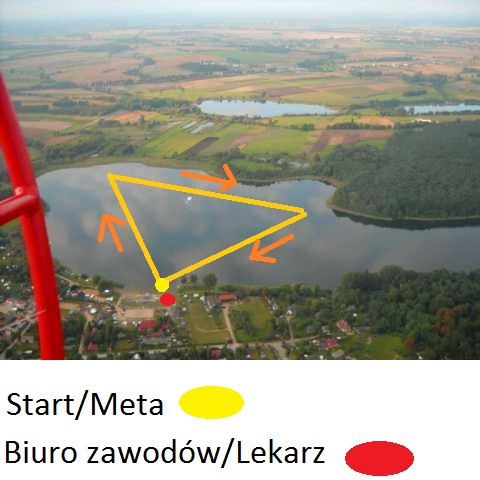 Informacje techniczne:Pomiar czasu ręczny Zawodnicy mogą startować w strojach dopuszczonych przez FINA do rywalizacji na wodach otwartychZawodnicy nie mogą korzystać z karmienia i picia podczas zawodówLimit czasu wynosi 1,5 godziny od startu. Zawodnicy znajdujący się po tym czasie w wodzie kończą udział w  wyścigu i nie zostaną sklasyfikowani (dotyczy tylko wyścigu w ramach Grand Prix Wielkopolski)Zawodnicy uczestniczący w zawodach mają prawo :Pokryć ciało substancją zabezpieczającą przed obniżeniem temperatury w wodzieUżyć okularków, klipsów na nos i zatyczek do uszuWezwać pomoc lub przerwać wyścig poprzez uniesienie ręki nad głowę w pozycji „ na plecach” Zawodnicy uczestniczący w zawodach nie mogą :Korzystać w czasie wyścigu ze sprzętu ułatwiającego pływanieUżywać pianekKorzystać z pomocy osób nie związanych z wyścigiem w czasie jego trwaniaZawodnicy uczestniczący w zawodach zobowiązani są do:Okazania dowodu tożsamości przy rejestracjiPodpisania własnoręcznie oświadczenia przygotowanego przez organizatora w którym stwierdzają swoją zdolność do udziału w MP Masters oraz że startują na własną odpowiedzialność i nie będą wnosić żadnych pretensji do organizatorów w razie ewentualnego uszczerbku na zdrowiu w wyniku startu w zawodach. W przypadku osób niepełnoletnich obowiązek podpisania oświadczenie spoczywa na opiekunie prawnym.Podporządkowania się decyzjom Komisji SędziowskiejPrzestrzegania regulaminu zawodówWpisania na widocznym miejscu wskazanym przez organizatora numeru startowegoZawodnicy pokonujący trasę w sposób niedozwolony zostaną zdyskwalifikowani na wniosek Sędziego Głównego. W związku z tym zabrania się:Utrudniania płynięcia innym zawodnikom poprzez zrywanie okularków, ciągnięcie, odpychanie, wpływanie na plecy Chodzenia po dnie poza bojami wyznaczającymi linię startu i metyKontaktu fizycznego z łodzią zabezpieczającąKategorie wiekoweX Amatorskie Zawody pływackieGrand Prix Wielkopolski – zgodnie z regulaminem GPWZgłoszenia Grand Prix Wielkopolski należy przesłać na adres jacek.thiem@gmail.com do dnia 15.07.2019 w załączonym formularzu z podaniem, imienia, nazwiska, daty urodzenia, klubu i miejscowości.X Amatorskie Zawody Pływackie – zgłoszenia należy przesłać na adres  anowak@osir.gostyn.pl do dnia 15.07.2019 z podaniem, imienia, nazwiska, daty urodzenia, maksymalna ilość zawodników 40 osób.na miejscu w biurze zawodów – listy zostaną zamknięte 30 minut przed startem konkurencji dotyczy Grand Prix Wielkopolski.Zasady finansowania Opłata startowa uczestników GPW 30 pln. Opłata startowa X Amatorskie zawody pływackie 15 pln.Wpłaty należy dokonywać na miejscu w biurze zawodówKoszty związane z organizacją zawodów ponoszą organizatorzyKomisja Sędziowska Skład Komisji Sędziowskiej ustala Kolegium Sędziów PZPSędziowie wyznaczeni do sędziowania są zobowiązani do posiadania aktualnej licencji sędziowskiej. Biuro zawodów czynne od godziny 8.30BezpieczeństwoZa bezpieczeństwo uczestników odpowiedzialni są ratownicy WOPROrganizator zapewnia opiekę medyczną oraz płetwonurkaNagrodyW każdej kategorii wiekowej medale za miejsca 1-3 w klasyfikacji kobiet i mężczyznKażdy uczestnik otrzyma dyplom uczestnictwaKażdy uczestnik otrzyma pakiet startowy Postanowienia końcoweW sprawach nie objętych regulaminem decyduje Komisja Odwoławcza Organizator nie odpowiada za rzeczy pozostawione na terenie obiektu na którym odbywać się będą zawody.Na terenie jest możliwość zaparkowania samochodu na nieodpłatnym parkingu.